Dutch Logic PhD day - Location Room 5161.0165 in the BernoulliborgAddress: Nijenborgh 9, 9747 AG Groningen(At the Zernike Campus)NB: the entrance of the building is on the east side (not facing the street)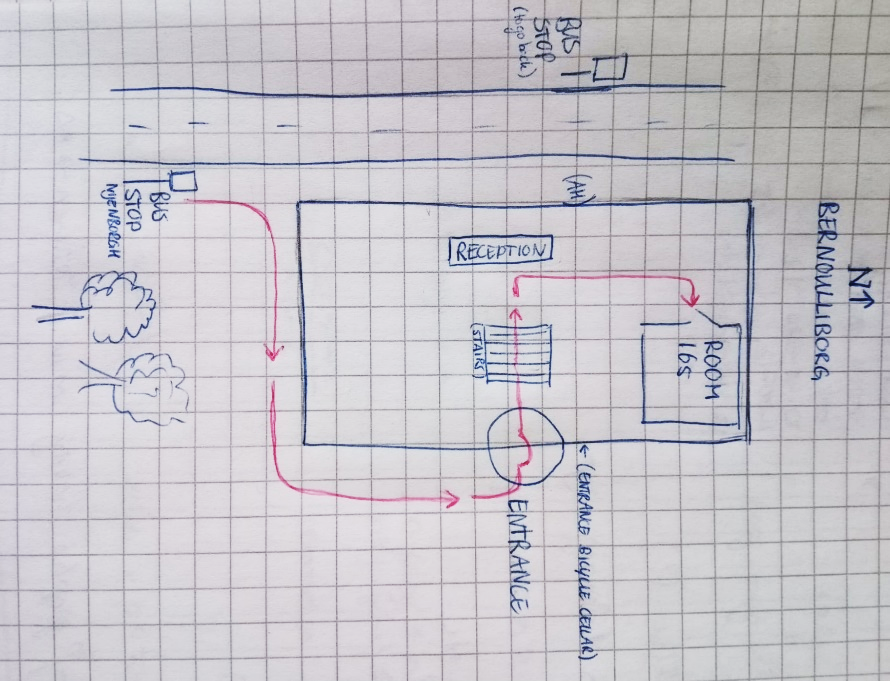 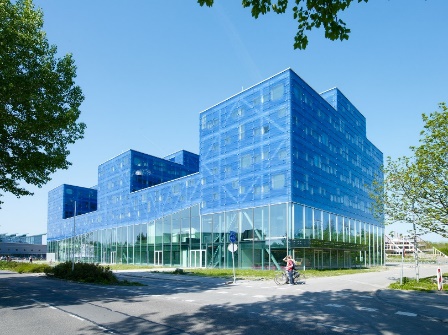 From Groningen Hoofdstation: By bus (+/- 20 minutes) to bushalte NijenborghLine 15 to Zernike Campus or Line 1 to P+R ReitdiepSee also https://9292.nl/reisadvies By OV-fiets (+/- 16 minutes)See for a cycling route https://www.rug.nl/about-ug/practical-matters/slimme-route?lang=en (or Google Maps…)